Little Rock REALTORS® Association provides its membership the opportunity to enhance REALTOR® performance through education, technology and integrity.Little Rock REALTORSDecember 2023CALENDAR OF EVENTSDecember 4th- 2024 Dues Go LiveDecember 5th- YPN at Cantina Laredo  from 5 to 7 PMDecember 18th- LAC & BOD MeetDecember 25th & 26th- Office Closed in Observance of ChristmasJanuary 1st- Office closed for New Year’s DayDues Increase in 2023The National Association of Realtors has also elected to increase the National Dues from $150 to $156… a $6 increase. Local and State dues are remaining the same. So primary members of LRRA will pay $561 in annual dues for 2024, up from $555 in 2023.PREPARE FOR 2023 DUES NOWGentle Reminder! Dues time is here. The dues statements will go out the first week in December. Dues are due January 1, 2024 and are considered late February 1, 2024. Below are a few housekeeping notes on the subject:Please remember that any unpaid dues will incur a late fee of $100.00 on February 1, 2024. If they are not received by Feb. 29th that member will be dropped from membership and lose all rights and privileges of membership including form Simplicity and CARMLS access. The Broker then becomes responsible for that agents’ dues. Dues will not be accepted after Jan. 31st without the late penalty attached.Before you delete or add anyone on the dues billing that has left or joined your office, please notify Elle@LRRA.com of any changes to your statement.Remember, if dues are not paid for any one licensed person in an office, the Broker then becomes responsible for payment and the entire office can be shut off from CARMLS and dropped from REALTOR® membership until those dues are paid and the office is in good standing.Remind your fellow REALTORS® in sales meetings to start saving now in order to meet the dues deadline of January 31, 2024. As of September 2023, dues amounts have changed. The National Association of Realtors has also elected to increase their dues from $150 to $156 beginning in 2024. The total amount Due for a REALTOR Membership will be $561.00 for 2024. All dues will be paid online through the agents portal for 2024. Simply visit www.LRRA.com and click on "Access Membership Portal". You will need your NRDS#, and password to do this successfully. If you don't know your NRDS#, you can locate it on our website at www.LRRA.com and click on "Locate NRDS # Here". Your password was set up to be your last name with the first letter capitalized, unless you have changed it. If you have changed your password, we DO NOT know it. If you have changed it and have forgotten it, click "Forgot your Password" and you will receive an email from the system to reset it. (Check your SPAM folder for this email!) 2024 ORIENTATION Next Orientation If you have missed your scheduled Orientation date or missed being inducted in the past year, please notify Elle@LRRA.com so you can complete the process and not have to start the process all over. Please note that you have two opportunities to attend an orientation from the time that you sign up for membership. If you miss those two opportunities you will be placed on inactive status and your CARMLS access will be inactivated until you have completed orientation. You will be notified by email when you become eligible to attend New Member Orientation. Our next Orientation will be in person, at our office on March 7th. AFFILIATE SPONSORSHIP OPPORTUNITIESLRRA is looking for sponsors for the 2024 year. Please contact Libby for sponsorship opportunities. We try not to have sponsors from the same industry, but we cannot guarantee it won’t happen...i.e. 2 mortgage companies, 2 inspectors, etc. Please email Libby@LRRA.com and cc Jesse@LRRA.com to let us know you want to sponsor and we will let you know if the sponsorship is open. We have general Meetings, Orientations, Lunch and Learns, REALTOR® Awards of Distinction, Broker meeting, and many more opportunities to sponsor in 2024.  Thank you for all you do to support the Little Rock REALTORS® Association and our members!To our LRRA members: Please take note of the Affiliate members who sponsor our events. They are investing in you and we hope you will take note and invest in them in return by giving them your business. YPN EVENTS BEGINNING AGAIN!YPN (Young Professionals Network) will now be the FIRST Tuesday of each month, except for January and July of 2023. The next YPN will be October 3rd at Cantina Laredo from 5 to 7 PM! Thank you to our sponsors: Arvest Mortgage, Century 21 Sandstone Real Estate Group, The CK Agency, Ellis Home Inspections, Old Republic Home Protection, Professional Land & Title Company, Simmons Bank Mortgage and Waco Title. We take cash or credit/debit card at the door: $5 REALTOR®s, $10 Affiliates, $15 Guests. Any Affiliate looking to sponsor please email jesse@LRRA.com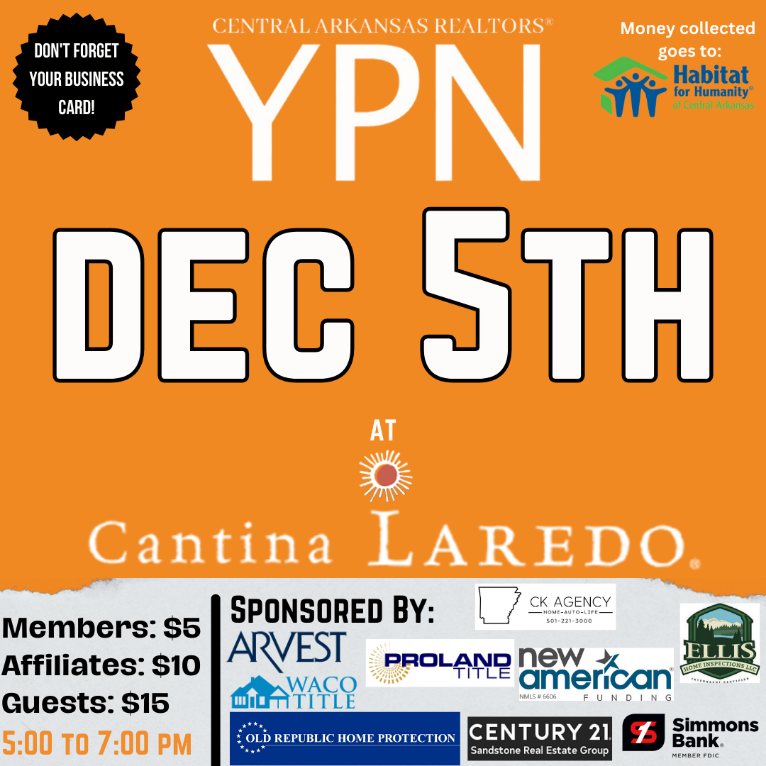 Legislative AffairsThe Little Rock City Board recently heard details on the city’s proposed budget for theupcoming year. The $275.5 million budget includes $9.9 million more anticipated revenue in2024 than in 2023. The proposal includes 5% raises for police officers, with an additional raisefor officers with more than 15 years of service. A $10,000 signing bonus for new police recruitswould stay in place, as well. Firefighters would also see an increase, as would non-uniformedcity employees, whose salaries would go up 2%.The proposed budget also includes a significant increase to the Parks and RecreationDepartment funding, for projects and upkeep. The Arkansas Museum of Fine Arts and Museumof Discovery would see increases from last year’s budget, as well.The Board is expected to take up the budget sometime this month.(Some information taken from local media reports.)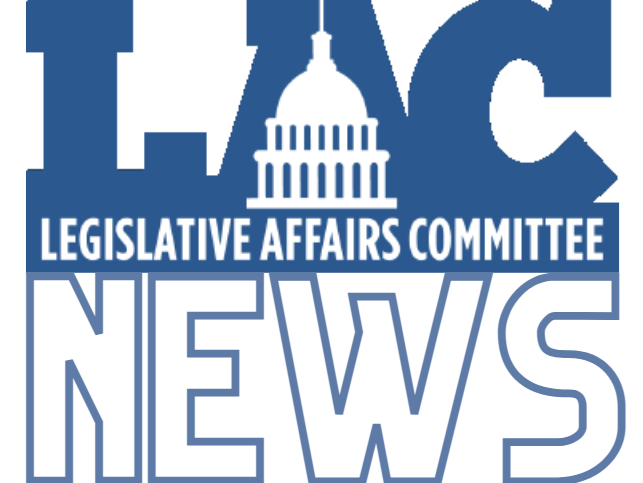 HOUSE LOGICHouseLogic.com is a free source of information and tools — from the NATIONAL ASSOCIATION OF REALTORS® — that can help you make smart and timely decisions about your home. HouseLogic.com is a site for homeowners who want smart solutions to enjoy, improve, and maintain their home; for buyers ready to find their happy place; and for sellers ready for their next chapter. No matter where you are in your home ownership journey, HouseLogic is the place to dive deep into such topics as home improvements (building equity!), the best ways to save on home expenses, house-hunting insights, and tips for prepping your home to sell — fast.Why do REALTORS® offer HouseLogic?REALTORS®, members of the NATIONAL ASSOCIATION OF REALTORS®, have been champions of home ownership rights and opportunities for more than a century. Helping you become a more informed, confident homeowner is important to the stability and value of the housing market — and your overall enjoyment of your home.What’s the best way to get familiar with the site?To get familiar with their content, explore the offerings in each of the three main navigation areas at the top right of every page of the site: Buy & Sell, Improve, and Your Money.Also, follow (and connect with) with them on Facebook, Twitter, Pinterest, Instagram and YouTube.NEW MEMBERSBrokers, we work very, very hard to get your agents onboarded as fast as we can, however, this time of year takes longer, because of the high instances of transfers, new members and new offices at this time. Please make sure to let your new agents know that joining, transferring, or changing information takes longer than normal at this time. Please make sure they know it may take up to 24 hours to get all the information needed and uploaded before they can expect to have access to the MLS or forms. TRANSFERSIf you are planning on transferring, please remember that it may take a few days longer than usual because the AREC is very busy at this time. If transferring offices, please submit the LRRA office transfer form and $35 to the Little Rock REALTORS® Association once you’ve transferred with the AREC. Please remember anything else may take longer than usual and everyone should expect it to take at least 24 hours to get you onboarded.LRRA EDUCATION ROOM RENTALLRRA rents its Education Room and Board Room out to interested groups in need of a classroom or lecture space. The Education Room is perfect for meeting space and seats up to 55. Our Education Room comes equipped with a large white board, a projector, overhead projector, podium, screen, 55 “television and Internet connections for all your connection needs. Our building is also equipped with Wi-Fi. Please call Libby at 225-1987 for competitive rental rates.Financial Wellness WebinarsThe NAR is offering Financial Wellness Webinars which are designed to help REALTORS® understand financial topics on a deeper level.  No matter the career stage or level of financial planning, these webinars are helpful and informative to all members. Go to their website to learn more and get signed up. CODE OF ETHICS vs. CEThe Code of Ethics….is a course each NAR-ARA-LRRA member takes upon joining the association and every three years after, for the duration of your membership. The Code of Ethics is what distinguishes our members from being just a licensee. Passing the Code of Ethics is what distinguishes a REALTOR® from a real estate agent. In order to reaffirm your commitment to being a REALTOR® you must retake the course every three years. It is on line and free. The current cycle ends December 31st, 2021.Your Code of Ethics is not necessarily a continuing education class. It can be, but is not CE unless clearly stated by the instructor. Each time you take Code of Ethics courses, either on line or through a licensed instructor, it is the agent’s responsibility to send a copy to their local board for coding into the NRDS system. Code of Ethics does not go to the Arkansas Real Estate Commission…..it goes to your local board for entry into the NRDS database. CE is what is required by the Arkansas Real Estate Commission for you to maintain a license to practice real estate in Arkansas. NAR CODE OF ETHICS REQUIREMENTWe want to make you aware of a new NAR rule concerning Code of Ethics. Please make sure your agents are aware of this new NAR requirement. If your agent believes he/she has taken it then they will need to provide us with a copy of their certificate showing the course included NAR required Code of Ethics. We do not necessarily get notice that the agent completed the requirement when the educator turns the course list into the Commission. It is up to each agent to provide LRRA with a copy of their certificate to show they have completed the 2.5 required hours. Noncompliance will force us to inactivate your membership. We do not want to do that!  Please make sure you take the course at least 1 time every 3 years. NEED YOUR NRDS NUMBER?  Do you need your NRDS number to pay dues, make a reservation, log on to REALTOR®.org?If you joined the REALTORS® association through LRRA, your NRDS number will begin with 1280.    If you don’t have it here are some simple ways to find it:Look at the white address label on the cover of YOUR  REALTOR® magazine . Your NRDS number will be there.  Check last year’s billing invoice in your Brokers administrative office, it is listed on each billing invoice. Once you have it, write it on the back of your pocket card for safe keeping. REALTOR® TEAM STORE- LRRA DISCOUNT FOR MEMBERS ONLYWant to order REALTOR® merchandise and receive a discount?  Well now you can!  Go to the address listed below!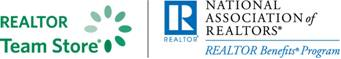 LRRArealtorteamstore.com Buy REALTOR® logo merchandise and save 5% using your Little Rock REALTORS® Association discount code.Enter LRRA under the area marked “Discount Coupon” during checkout at step 2 of 4.WELCOME TO LRRA OUR NEWEST REALTOR MEMBERSRealtors:WELCOME TO LRRA OUR NEWEST REALTOR MEMBERS!LRRA Mission Statement: Little Rock REALTORS® Association provides its membership the opportunity to enhance REALTOR® performance through education, technology and integrity. LRRA Vision Statement: Little Rock REALTORS® Association strives to serve as a voice for local REALTORS®, encourage a high level of ethics, education and professionalism among its members and to advocate on behalf of the profession.LRRA Core Values: Education, Professionalism, Support of Members, Value to the Membership, Integrity, Property Rights, Voice to lobby and promote, Serve and Support our members and community, Advocacy and Ethics. Christopher Lee FilesWhitetail PropertiesKevin DeShawn McKinneyVylla HomePetra StephensCrye-Leike Kanis BranchAuja McKinney-RevelsVylla HomeMary Elizabeth BollingDanali Real EstateBryce WallerKeller Williams RealtyJalessa PrichettNash RealtyAngela CannonEXP RealtyQueen WatsonKeller WilliamsRaquel Noemi QuintanaMcDaniel and Company Thomas DixonKeller WilliamsJamila LeonardCrye-Leike Financial CentreLeia MeadMid South Realty